                                                                                     Пресс-релиз 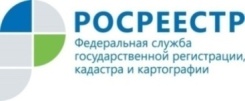 19.10.2021В  Татарстане активно приобретают недвижимость жители других регионов При этом они не  выезжают из домашнего региона, а  пользуются экстерриториальной регистрацией.Так, по данным Росреестра Татарстана в этому году от граждан из различных субъектов Российской Федерации поступило более 9,5 тыс  заявлений на экстерриториальную регистрацию объектов недвижимости, расположенных в республике. Между тем от татарстанцев, пожелавших оформить недвижимость в других регионах, поступило  порядка 4,3 тысяч таких обращений.  «Проанализировав данные за 9 месяцев текущего года, мы увидели, что  Татарстан, наряду с Москвой, Московской и Ленинградской областями, Краснодарским краем  входит в десятку самых интересных с точки зрения инвестирования в недвижимость регионов. По данному показателю нашу республику, например, можно сопоставить с Ленинградской областью, где по экстерриториальному принципу поступило 9,9 тысяч заявлений на регистрацию объектов недвижимости», - комментирует заместитель руководителя Управления Росреестра по Республике Татарстан Лилия Бурганова. То, что жители других регионов активно приобретают недвижимость в  Татарстане, подтверждает и вице-президент Гильдии риелторов Республики Татарстан Руслан Садреев:  «В последние десятилетие Казань действительно привлекает взгляды жителей других регионов России, в том числе и в вопросах приобретения недвижимости. Наш современный город интересен как для кратковременного посещения, так и для постоянного проживания. Кроме того, много покупателей недвижимости в Казани имеют семейные "корни" из Татарстана».В целом по Российской Федерации за 9 месяцев 2021 года было обработано свыше 350 тысяч заявлений на экстерриториальную регистрацию объектов недвижимости. Большая часть из этих объектов расположена в Центральном федеральном округе (здесь обработано 102,5 тыс заявлений, поступивших по экстерриториальному принципу), в Приволжском (76,3 тыс) и Южном  (около 72 тыс).  Далее идут – Северо-Западный (47,5 тыс), Уральский (32,6 тыс), Сибирский (28,3 тыс), Дальневосточный (20 тыс).  Замыкает – Северо-Кавказский Федеральный округ (9 тыс).В Приволжском Федеральном округе чаще всего поступали заявления на экстерриториальную регистрацию объектов недвижимости, расположенных в Татарстане, Башкирии и Пермском крае. Напомним, экстерриториальная регистрация прав – это возможность обращаться за государственным кадастровым учетом и (или) государственной регистрацией прав независимо от места расположения объекта недвижимости. Подать документы на экстерриториальную регистрацию можно в любом офисе МФЦ. Так, Росреестром Татарстана в этому году было обработано более 9,5 тыс  заявлений, поступивших от граждан из различных субъектов Российской Федерации, на экстерриториальную регистрацию объектов недвижимости, расположенных в республике. Между тем от татарстанцев, пожелавших оформить недвижимость в других регионах, поступило  порядка 4,3 тысяч таких обращений.  Контакты для СМИПресс-служба Росреестра Татарстана 255-25-80 – Галиуллина Галинаwww.instagram.com/rosreestr_tatarstana                                                                                                                                                                       https://rosreestr.tatarstan.ru  